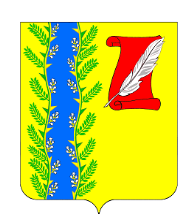 Об утверждении отчета об исполнении бюджетаПушкинского сельского поселения Гулькевичского районаза первое полугодие 2019 годаВ соответствии с пунктом 5 статьи 264.2 Бюджетного кодекса Российской Федерации п о с т а н о в л я ю: 1. Утвердить отчет об исполнении бюджета Пушкинского сельского поселения  Гулькевичского района за первое полугодие 2019 года (прилагается).2. Направить отчет об исполнении бюджета Пушкинского сельского поселения  Гулькевичского района за первое полугодие 2019 года в Совет Пушкинского сельского поселения  Гулькевичского района.3. Главным распорядителям бюджетных средств принять меры к целевому и рациональному использованию бюджетных средств и ликвидации кредиторской задолженности в подведомственных учреждениях.4. Контроль за выполнением настоящего постановления возложить на главного специалиста администрации Пушкинского сельского Гулькевичского района Е.В. Берсенева. 5. Постановление вступает в силу со дня его подписания.Глава Пушкинского сельского поселения Гулькевичского района 	                                                        О.В. СмородинаОТЧЕТоб исполнении бюджета Пушкинского сельского поселенияГулькевичского района за первое полугодие 2019 годаI. ДОХОДЫ                                                                                                              (тыс. рублей)II. РАСХОДЫ                                                                                                              (тыс. рублей)III. ИСТОЧНИКИ ВНУТРЕННЕГО ФИНАНСИРОВАНИЯ ДЕФИЦИТА БЮДЖЕТА                                                                                                            (тыс. рублей)Главный  специалист администрации Пушкинского сельского поселенияГулькевичского района                                                                        Е.В. Берсенева                     АДМИНИСТРАЦИЯ ПУШКИНСКОГО СЕЛЬСКОГО ПОСЕЛЕНИЯ ГУЛЬКЕВИЧСКОГО РАЙОНААДМИНИСТРАЦИЯ ПУШКИНСКОГО СЕЛЬСКОГО ПОСЕЛЕНИЯ ГУЛЬКЕВИЧСКОГО РАЙОНААДМИНИСТРАЦИЯ ПУШКИНСКОГО СЕЛЬСКОГО ПОСЕЛЕНИЯ ГУЛЬКЕВИЧСКОГО РАЙОНААДМИНИСТРАЦИЯ ПУШКИНСКОГО СЕЛЬСКОГО ПОСЕЛЕНИЯ ГУЛЬКЕВИЧСКОГО РАЙОНААДМИНИСТРАЦИЯ ПУШКИНСКОГО СЕЛЬСКОГО ПОСЕЛЕНИЯ ГУЛЬКЕВИЧСКОГО РАЙОНАПОСТАНОВЛЕНИЕПОСТАНОВЛЕНИЕПОСТАНОВЛЕНИЕПОСТАНОВЛЕНИЕПОСТАНОВЛЕНИЕот05.07.2019№59с. Пушкинскоес. Пушкинскоес. Пушкинскоес. Пушкинскоес. ПушкинскоеПРИЛОЖЕНИЕУТВЕРЖДЕНпостановлением администрации Пушкинского сельского поселения Гулькевичский районот05.07.2019 г. № 59Наименование доходовУтверждено в бюджете на 2019 годИсполнено на 01.07.2019г.Исполне-ние,%1234Налог на доходы физических лиц1698,0712,742,0Акцизы по подакцизным товарам (продукции), производимым на территории РФ677,4427,963,2Единый сельскохозяйственный налог3449,02664,777,3Налог на имущество физических лиц590,078,013,2Земельный налог5250,01137,421,7Доходы, получаемые в виде арендной либо иной платы за передачу в возмездное пользование государственного и муниципального имущества14,60,00,0Доходы от оказания платных услуг (работ)99,413,713,8Доходы от компенсации затрат государства96,096,0100,0Итого налоговых и неналоговых доходов11874,45130,443,2Безвозмездные поступления от других бюджетов бюджетной системы Российской Федерации2285,11116,223,5Итого безвозмездных поступлений2285,11116,248,8ВСЕГО ДОХОДОВ14159,56246,644,1№ п/пНаименование расходовБюджетнаяклассификацияБюджетнаяклассификацияУтверждено в бюджетена 2019 годИсполнено на01.07.2019 г.Исполне-ние,%№ п/пНаименование расходовразделподраз-делУтверждено в бюджетена 2019 годИсполнено на01.07.2019 г.Исполне-ние,%1234567Всего расходов, в том числе:16 164,56715,017,41.Общегосударственные вопросы01009 231,23898,442,2Функционирование высшего должностного лица субъекта Российской Федерации и муниципального образования0102648,9287,844,4Функционирование Правительства Российской Федера-ции, высших органов исполнительной власти субъектов Российской Федерации, местных администраций01042058,71022,549,7Обеспечение деятель-ности финансовых, налоговых и таможенных органов и органов финансового (финансово-бюджет-ного) надзора01063,73,7100,0Обеспечение проведения выборов и референдумов0107136,80,00,0Резервные фонды0111400,00,00,0Другие общегосударственные вопросы01135983,12584,443,22.Национальная оборона0200221,793,342,1Мобилизационная и вневойсковая подготовка0203221,793,342,13.Национальная безопасность и правоохранительная деятельность0300335,00,00,04.Национальная экономика0400844,2592,670,2Дорожное хозяйство0409841,2592,670,4Другие вопросы в области национальной экономики04123,00,00,05.Жилищно-коммуналь-ное хозяйство05001666,2378,722,7Коммунальное хозяйство0502365,07,72,1Благоустройство05031301,2371,028,56.Образование07005,00,00,0Молодежная политика и оздоровление детей07075,00,00,07.Культура и кинематография08003679,61673,645,5Культура08013679,61673,645,58.Социальная политика1000101,650,850,0Пенсионное обеспечение1001101,650,850,09.Физическая культура и спорт110080,027,634,5Физическая культура110180,027,634,5Наименование источниковКод источникаУтверждено в бюджете на 2019 годИсполнено на01.07.2019 г.1234Источники внутреннего финансирования дефицита бюджета – всего:000 00 00 00 00 00 0000 0002005,0468,4Источники внутреннего финансирования000 01 00 00 00 00 0000 0000,00,0Изменение остатков средств000 01 00 00 00 00 0000 0002005,0-1871,7Изменение остатков средств на счетах по учету средств бюджета000 01 05 00 00 00 0000 0002005,0-1871,7Увеличение остатков средств бюджетов000 01 05 00 00 00 0000 500-14187,3-6372,3Увеличение прочих остатков денежных средств бюджетов городских поселений000 01 05 02 01 13 0000 510-14187,3-6372,3Уменьшение остатков средств бюджетов000 01 05 00 00 00 0000 60016192,36840,7Уменьшение прочих остатков денежных средств бюджетов городских поселений000 01 05 02 01 130000 61016192,36840,7